信息技术与教育技术形成性考核第一次作业答案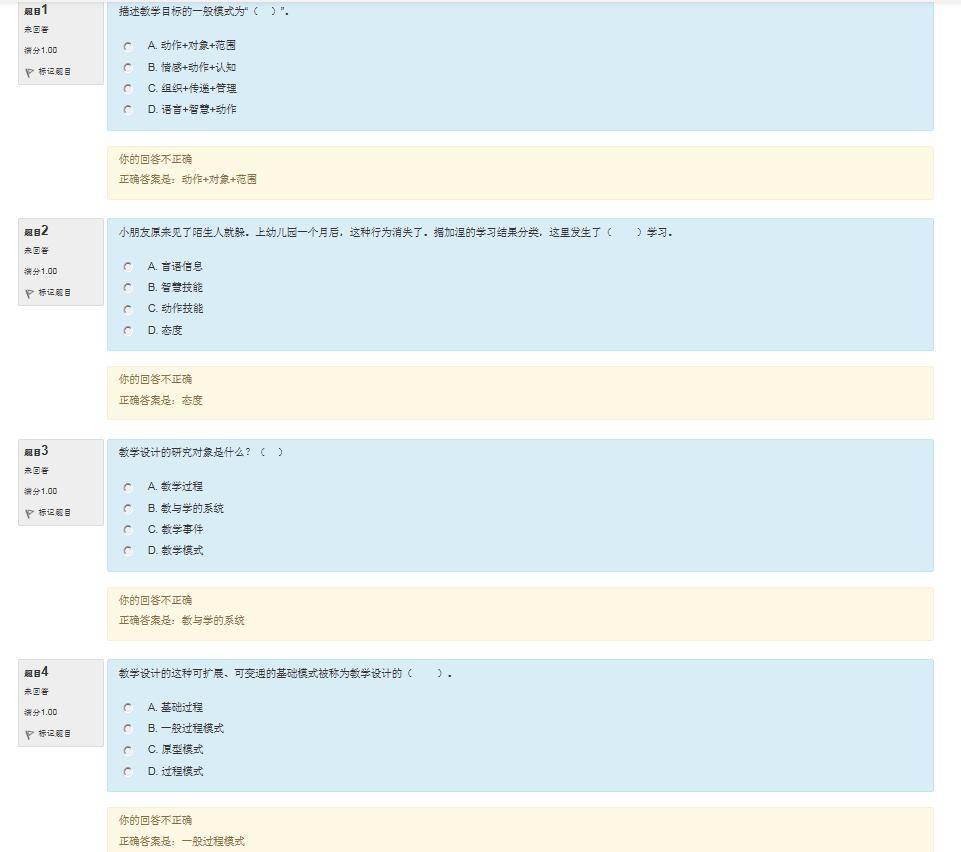 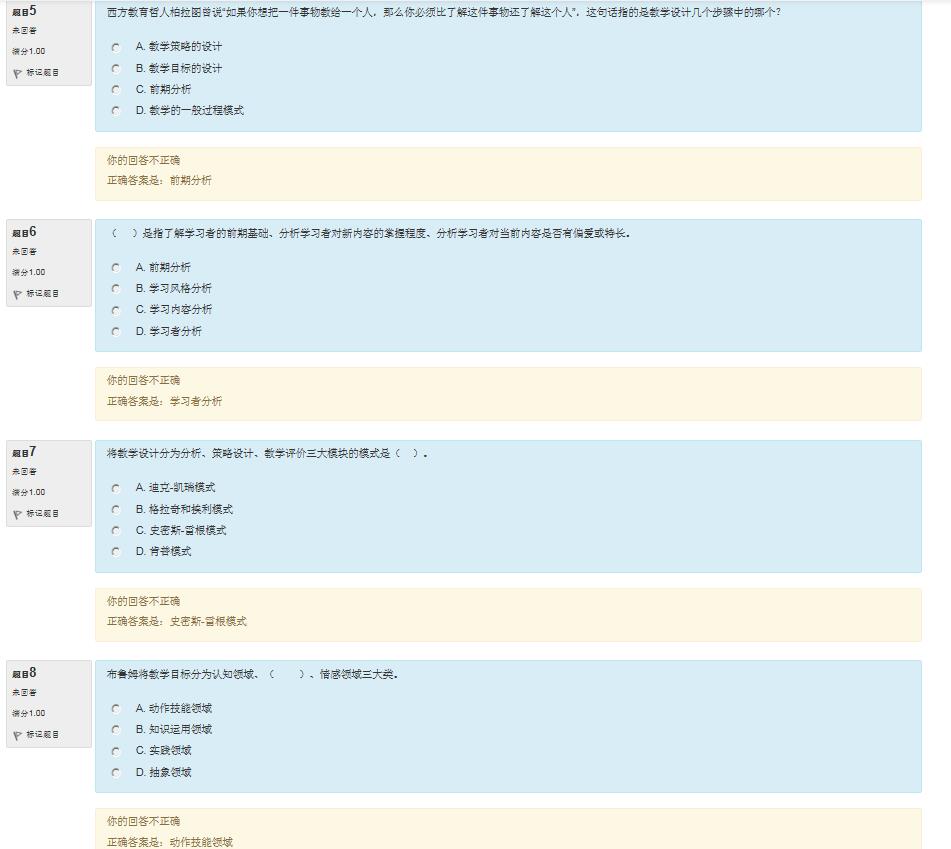 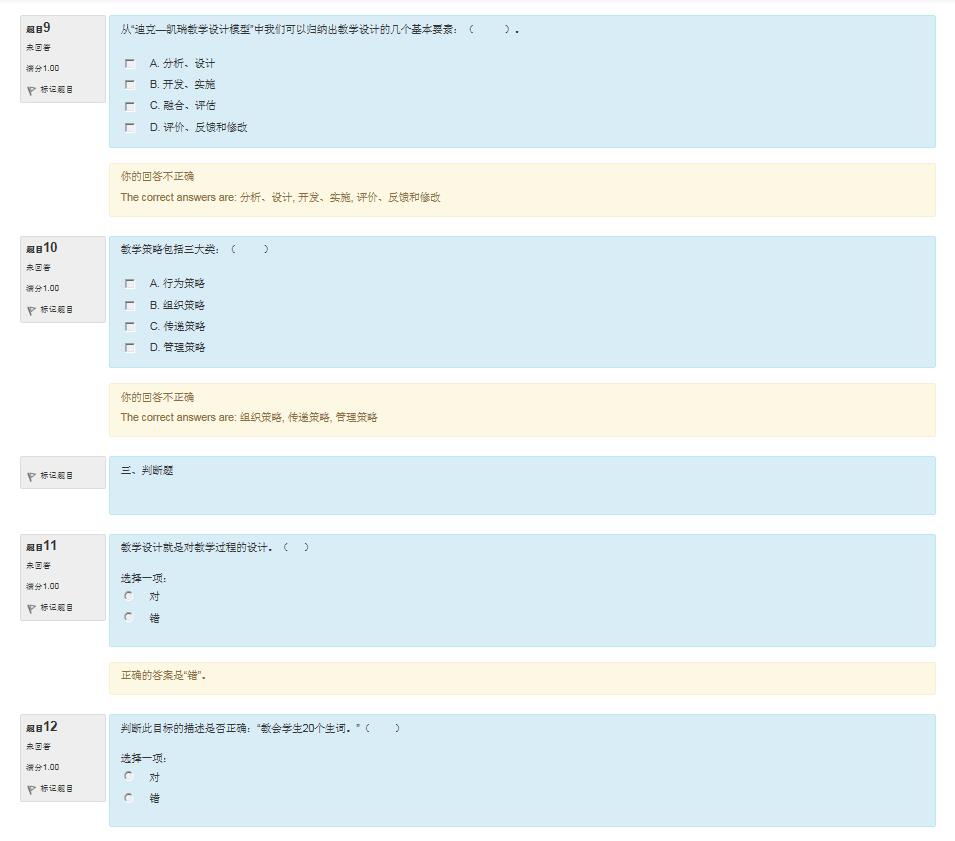 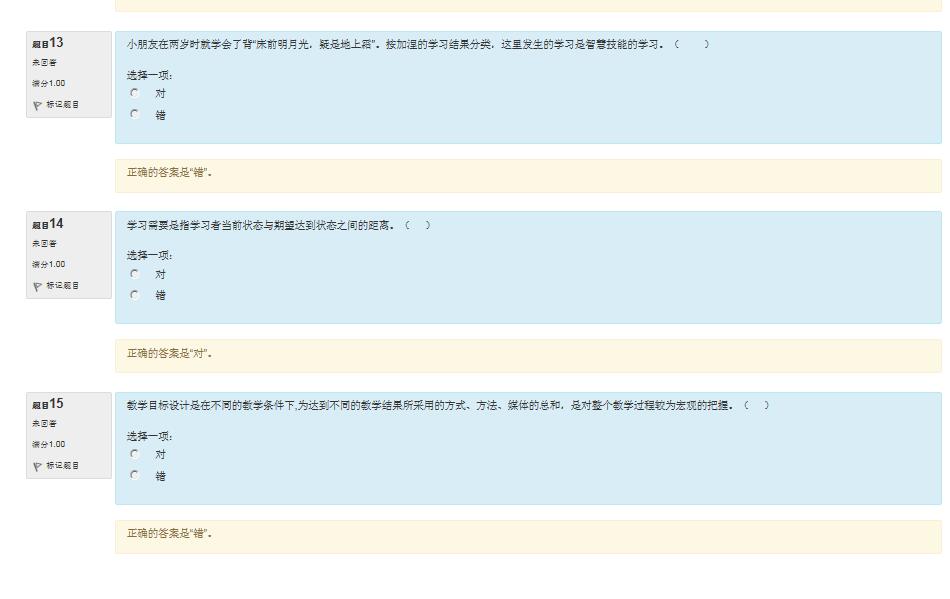 信息技术与教育技术第二次作业答案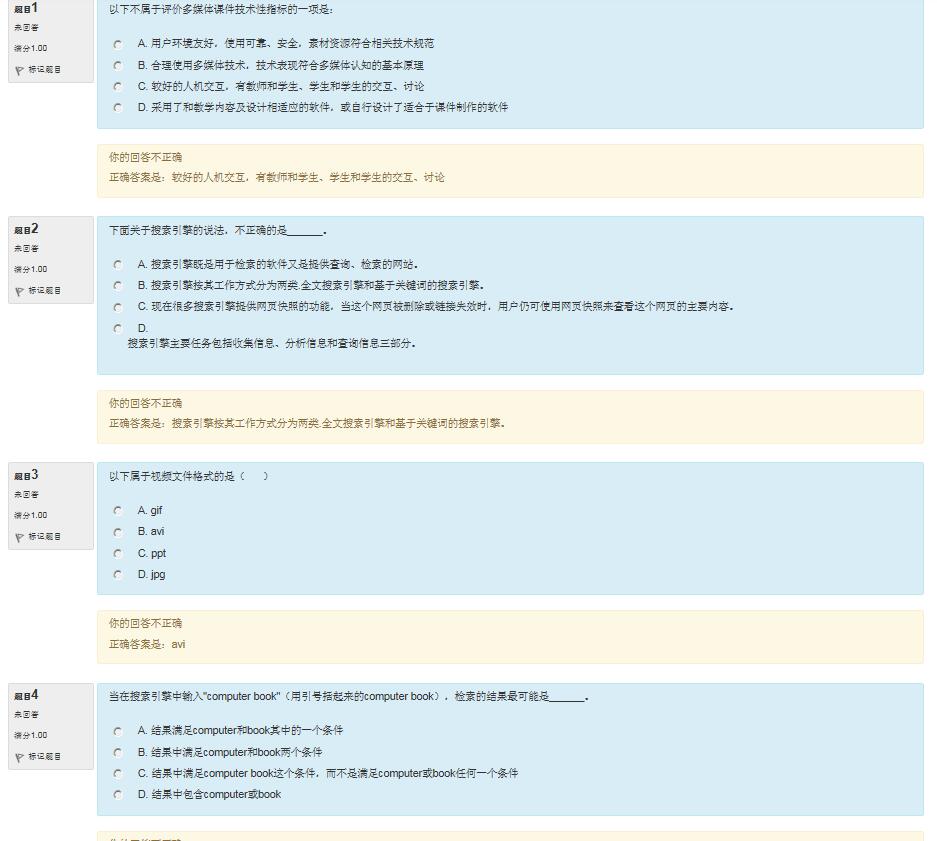 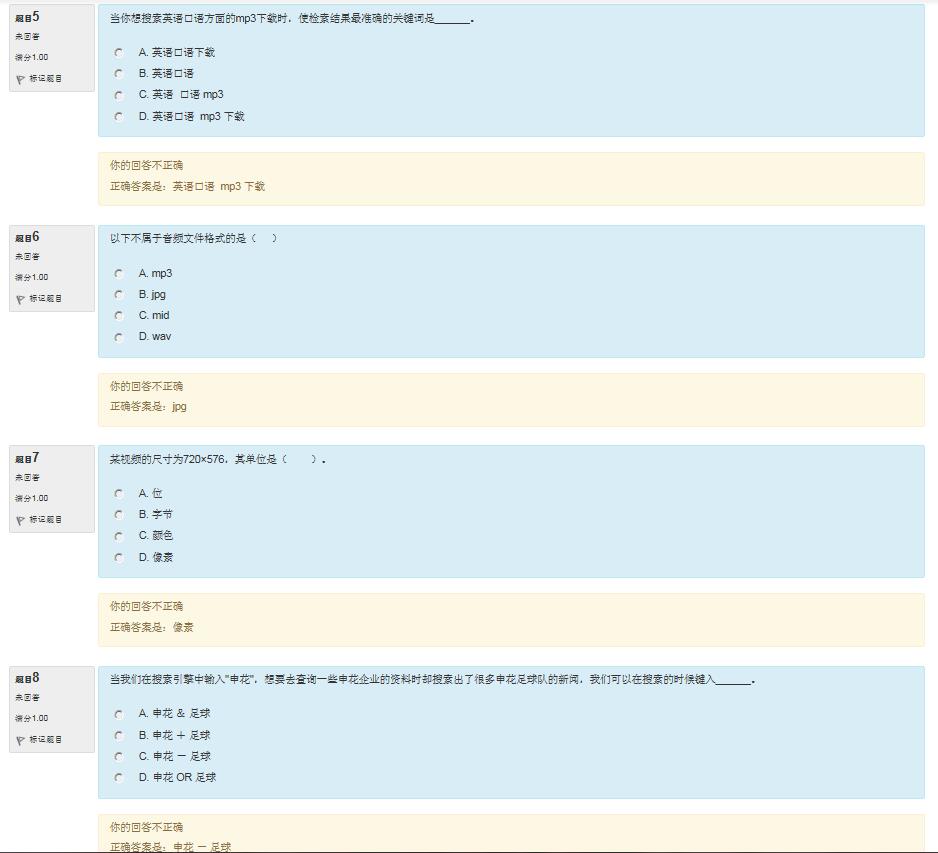 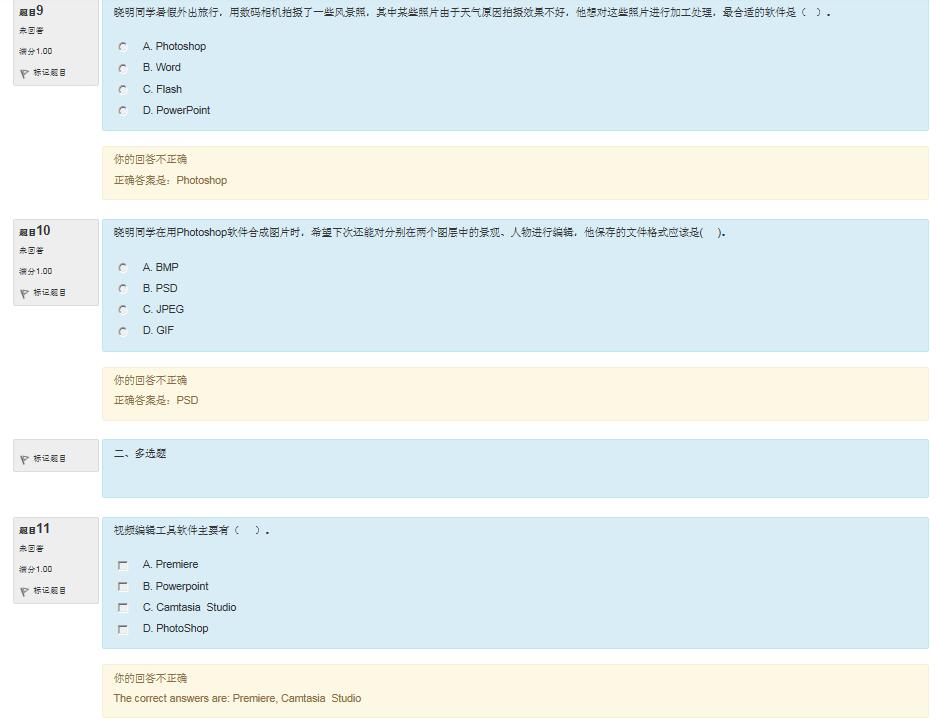 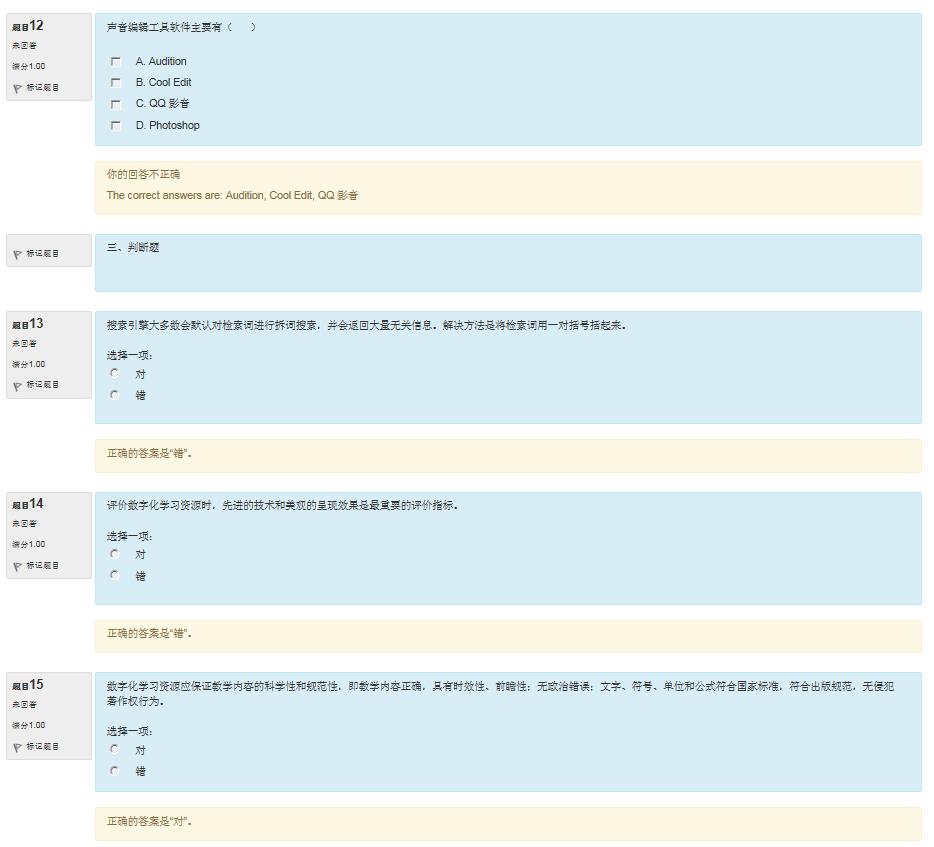 信息技术与教育技术形成性考核第三次作业答案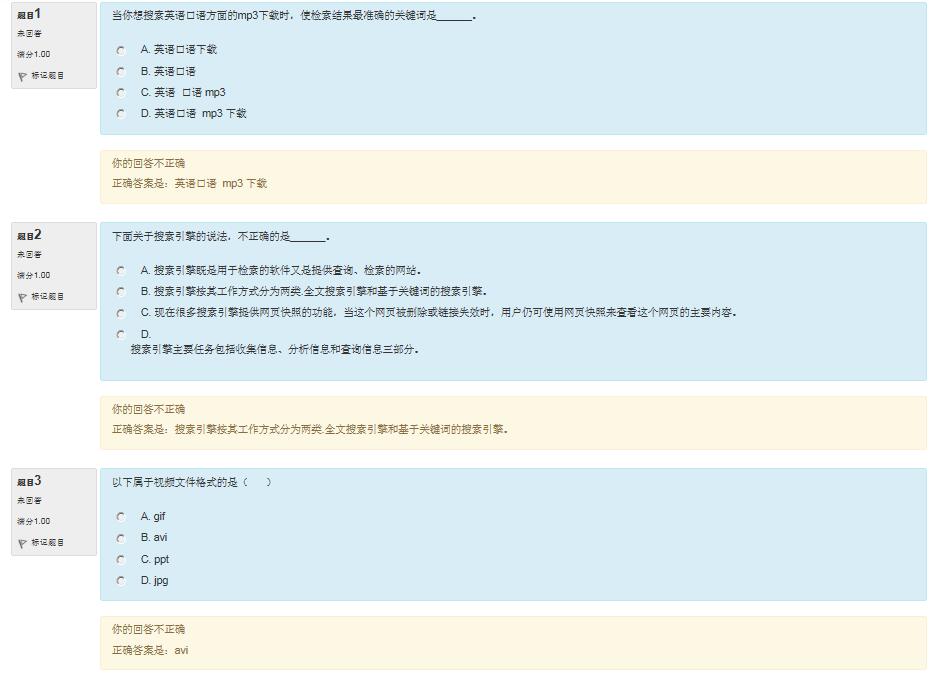 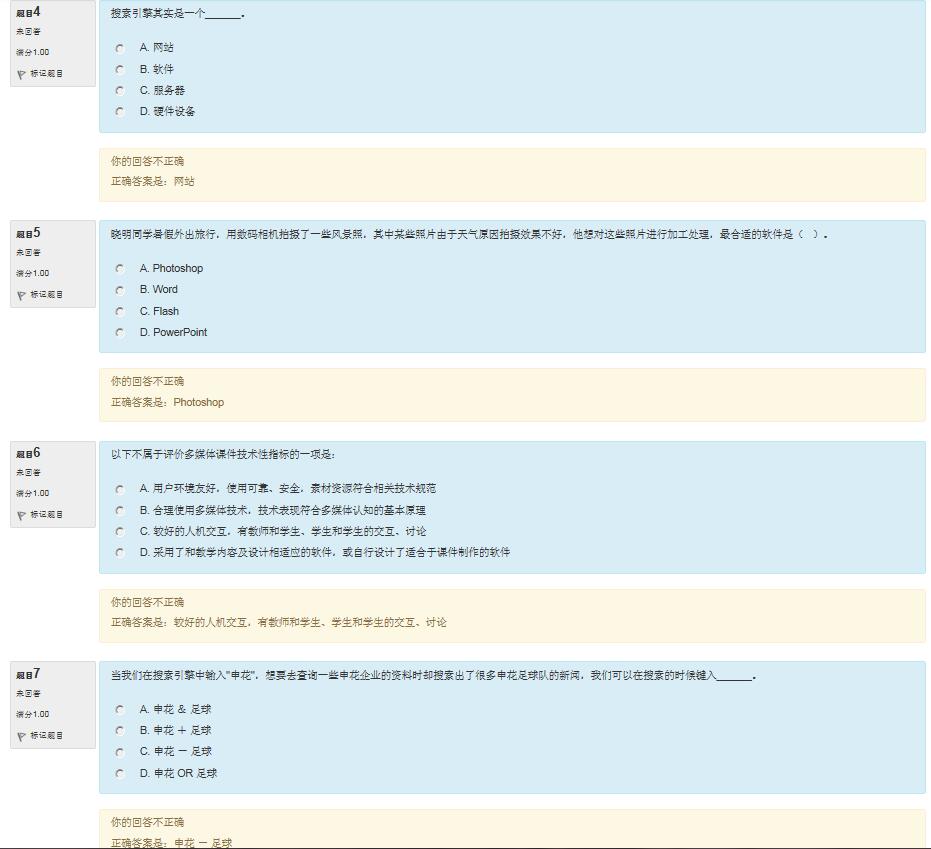 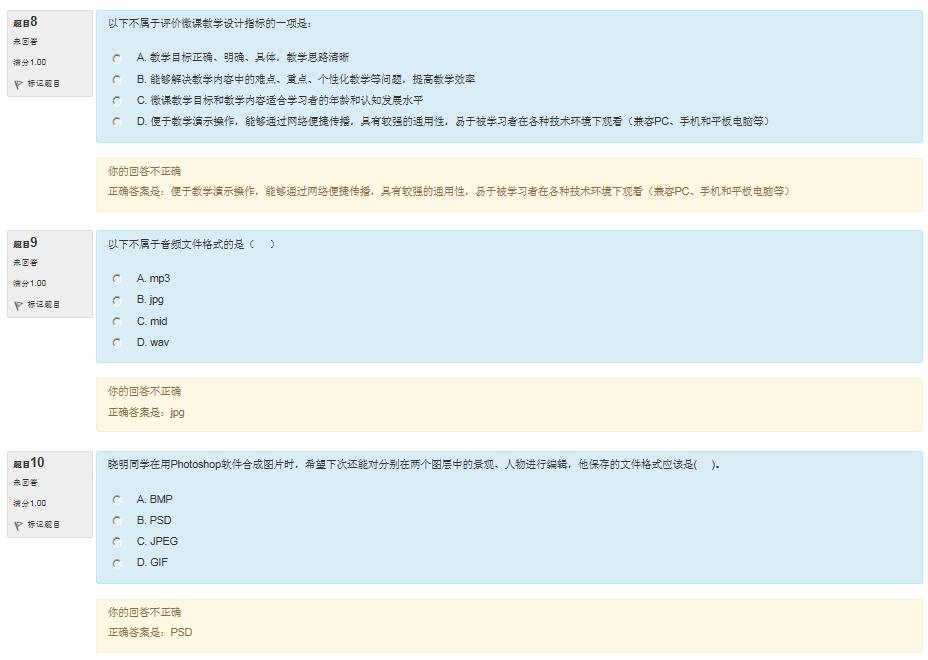 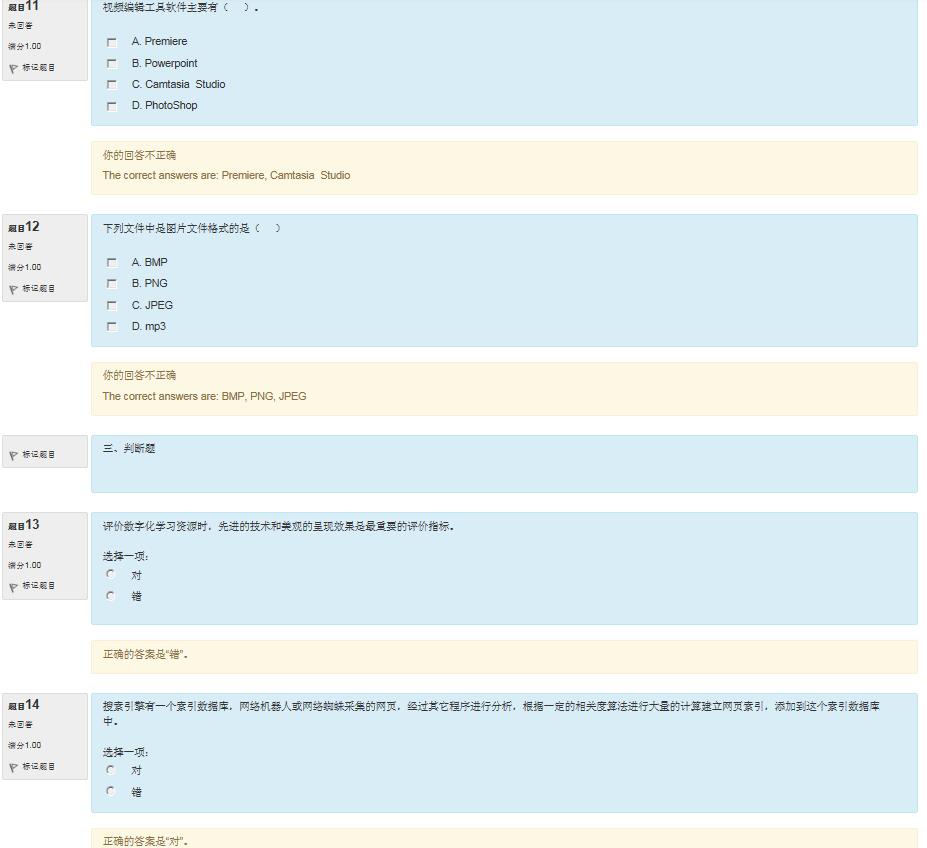 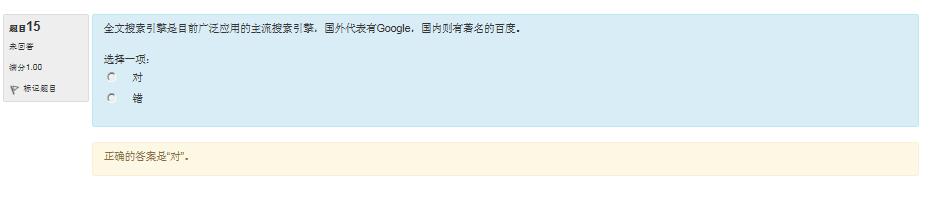 信息技术与教育技术形成性考核第四次作业答案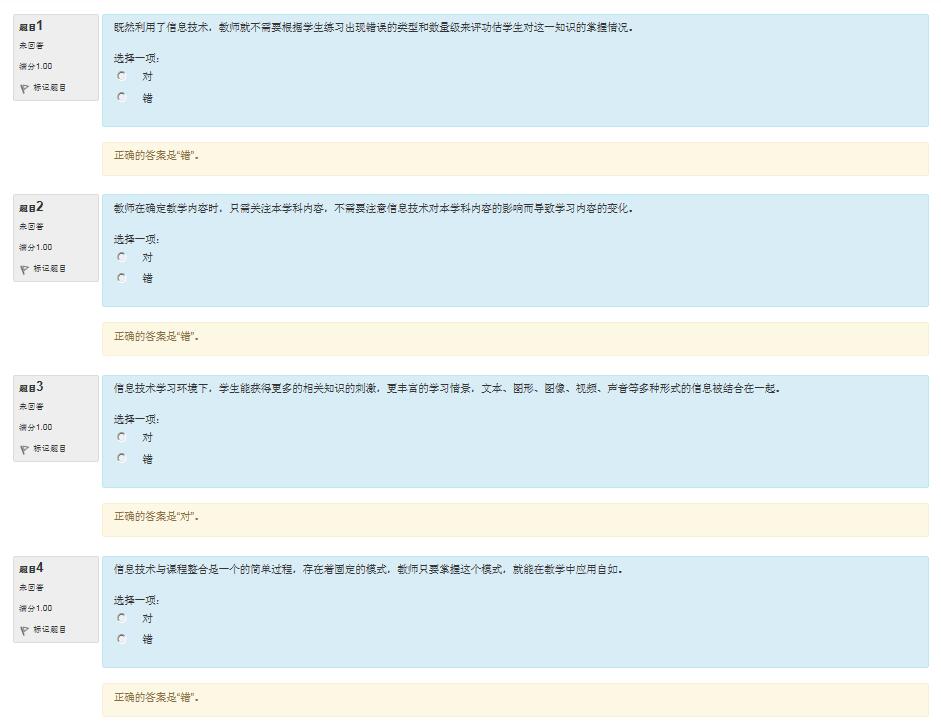 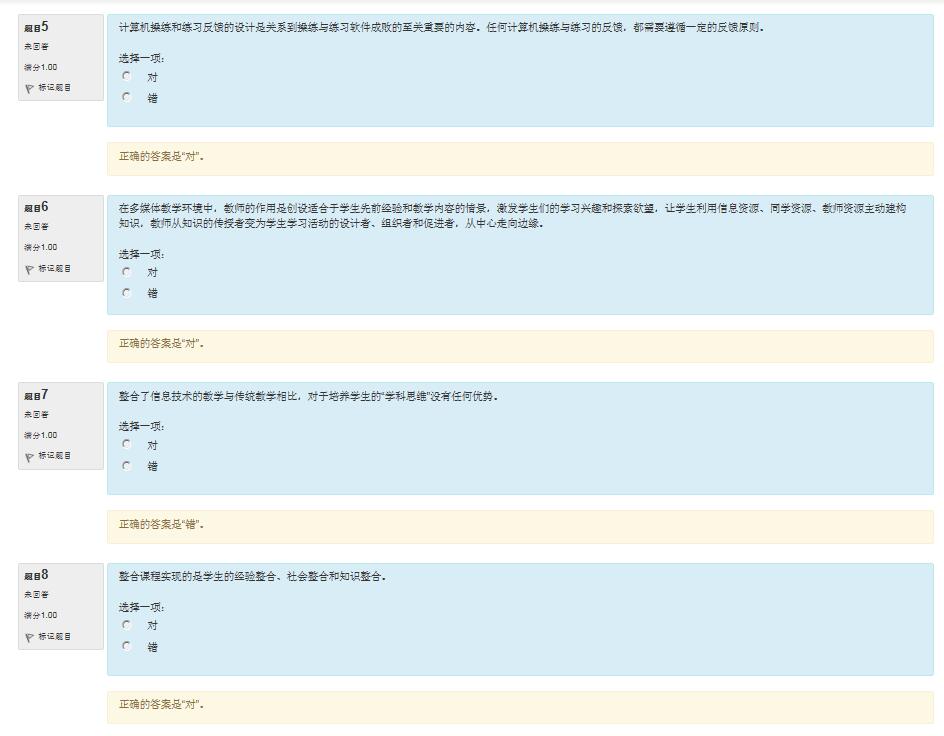 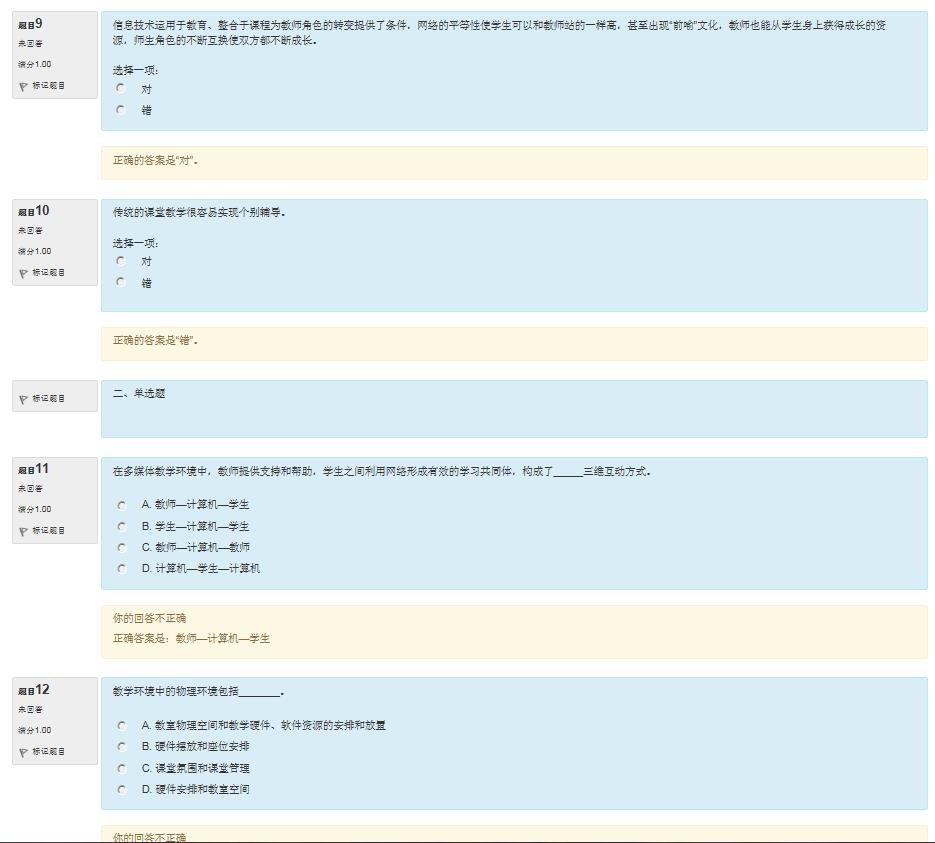 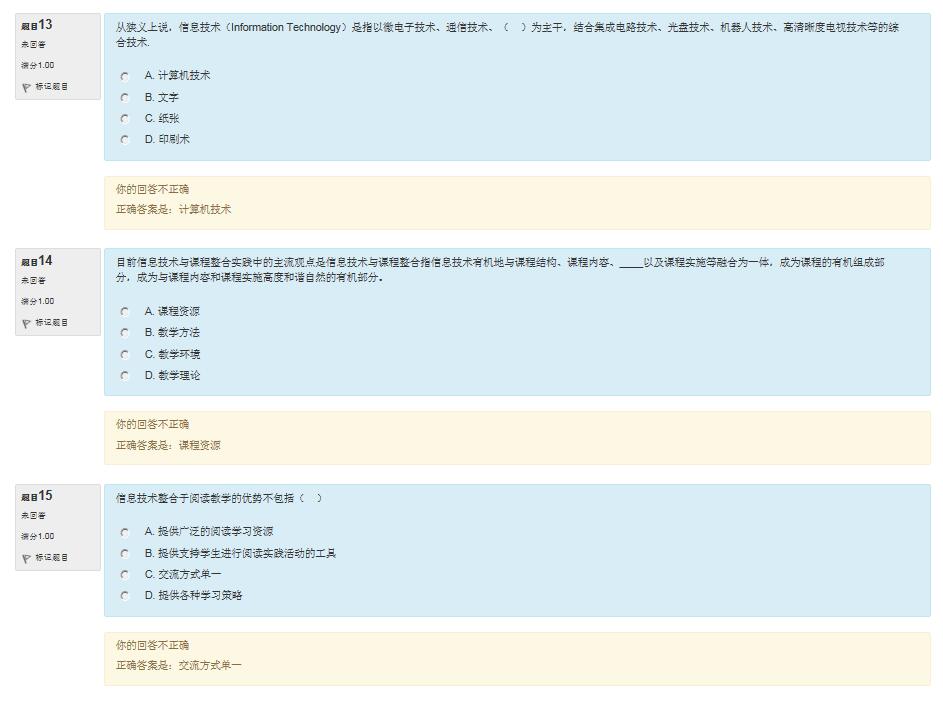 信息技术与教育技术形成性考核第五次作业答案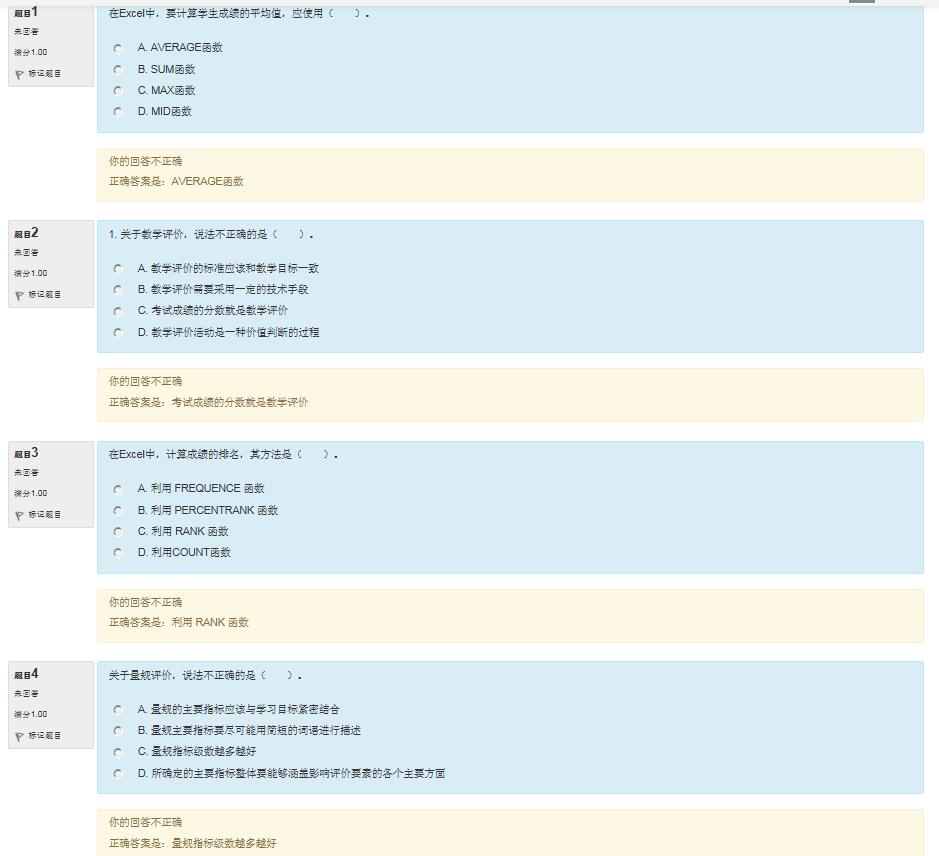 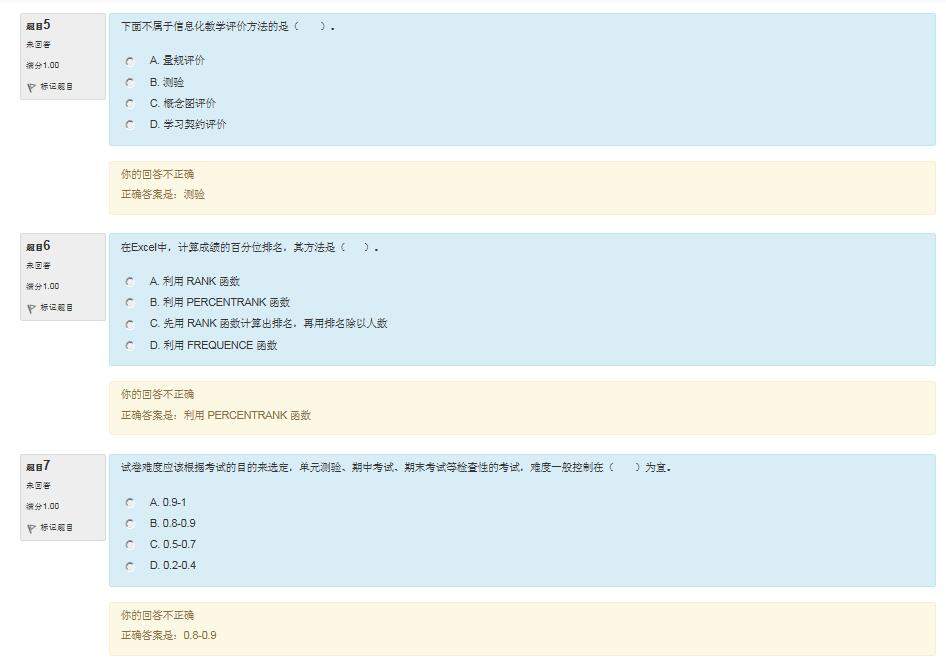 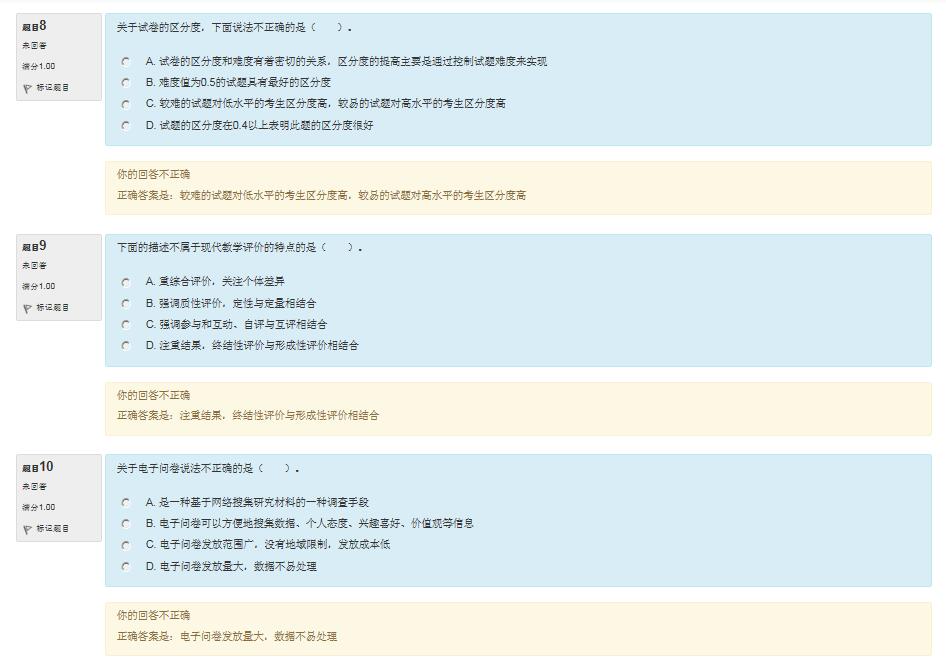 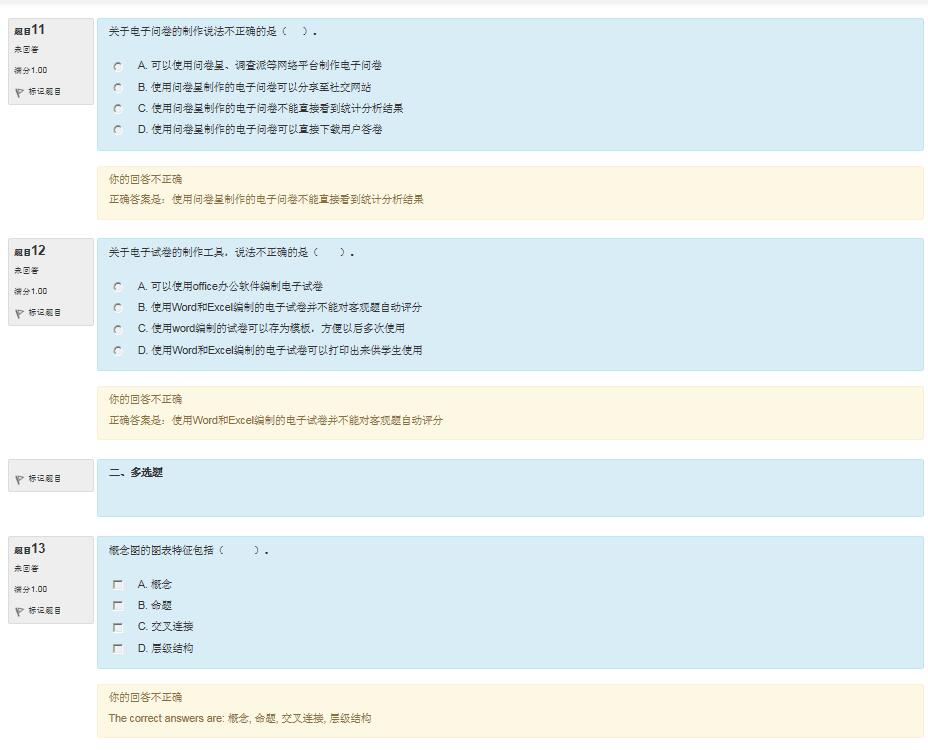 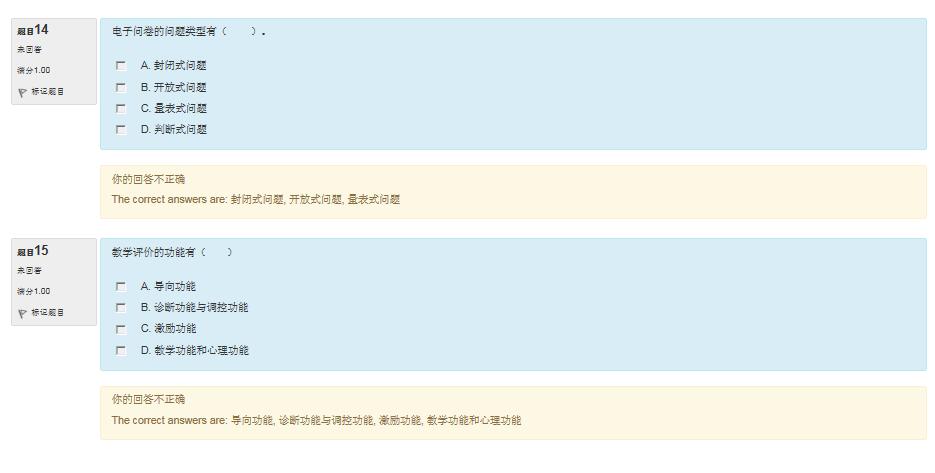 信息技术与教育技术形成性考核第六次作业答案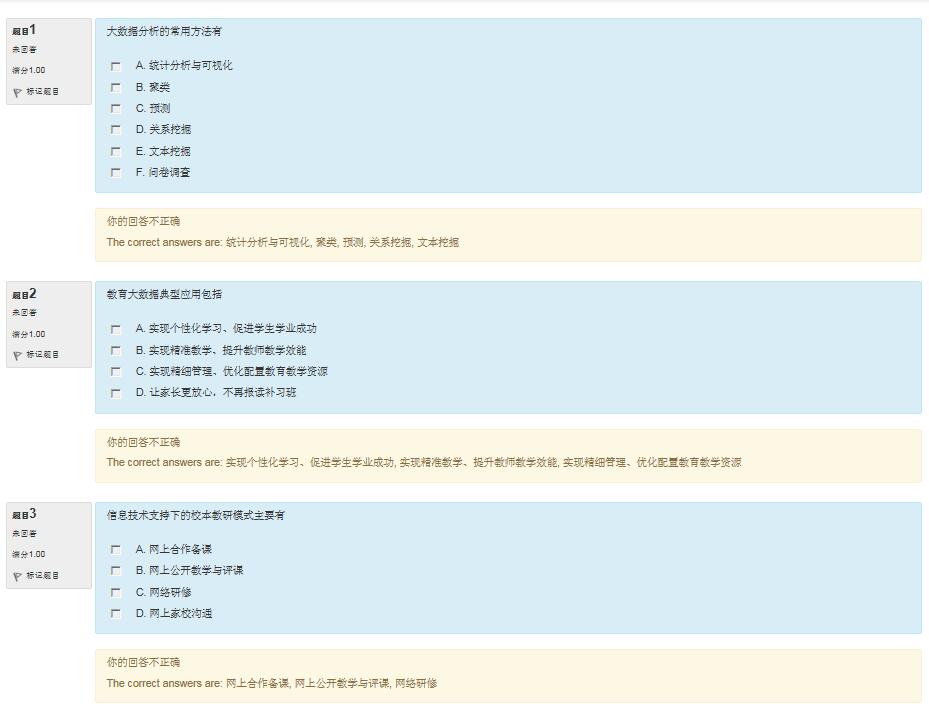 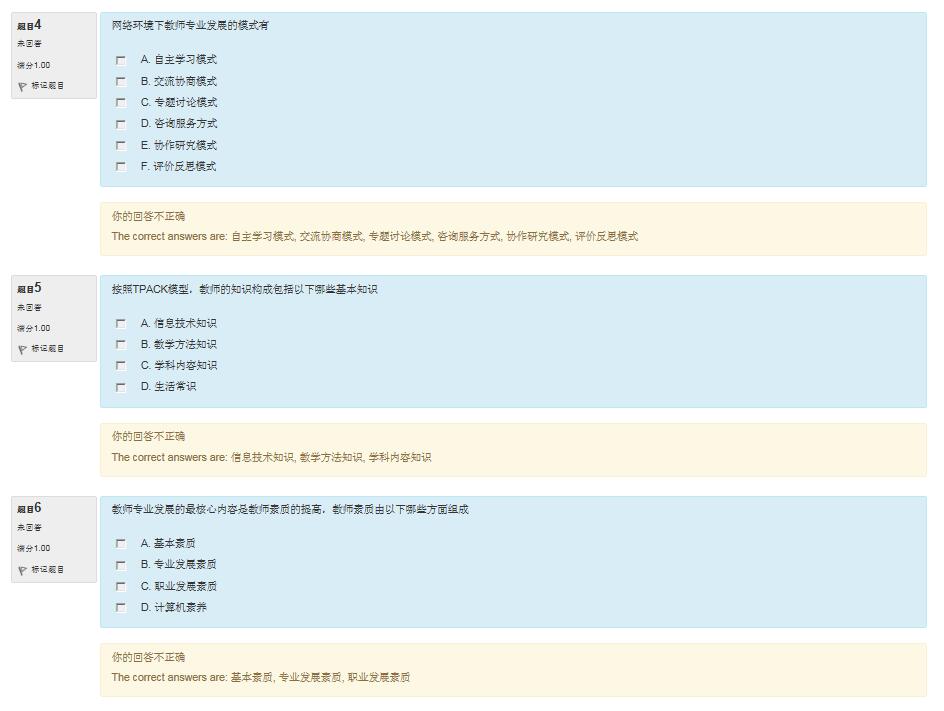 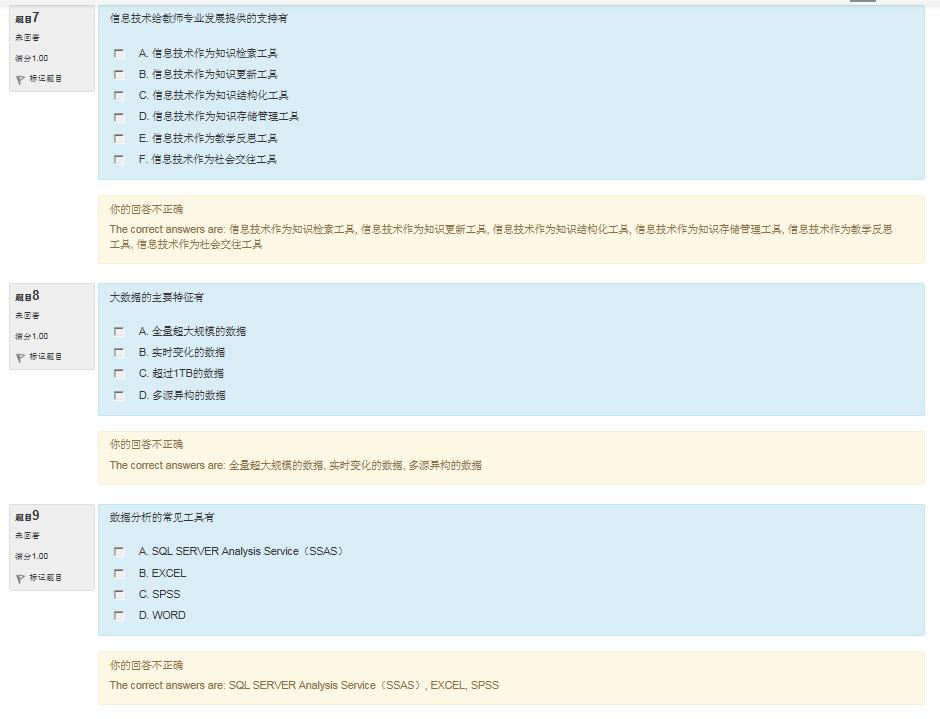 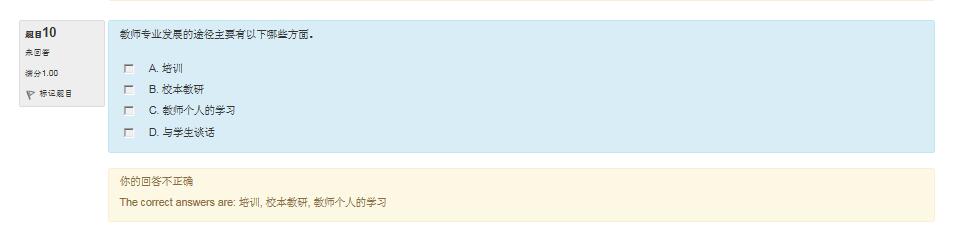 